P&P RacingNewsletter No. 30 - 2021Issue Date: 14th December 2021Subject: Pre-Order Notice – Spark F1 End of Season Specials – VARIOUS SCALESPlease find below details of forthcoming items and the anticipated release date.To pre-order, please contact P&P Racing by no later than18:00 hours on Sunday 9th January 2022 ACT NOW!The cost of each model will be confirmed prior to placing an order on your behalf1:43rd SCALE1:18th SCALE1:5th SCALEENDRefDescriptionBarcodeAvailable MonthS7850Red Bull Racing Honda RB16B No.11 Red Bull Racing9580006978509MarS78503rd Mexican GP9580006978509MarS7850Sergio Perez9580006978509MarS7850With No.3 Board9580006978509Mar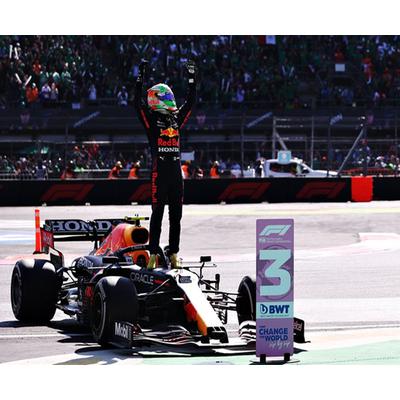 S7851Alpine A521 No.14 Alpine F1 Team9580006978516MarS78513rd Qatar GP 2021 9580006978516MarS7851Fernando Alonso9580006978516MarS7851With No.3 Board and Pit Board9580006978516Mar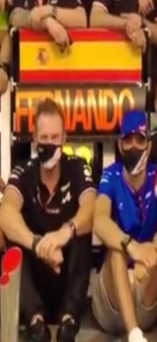 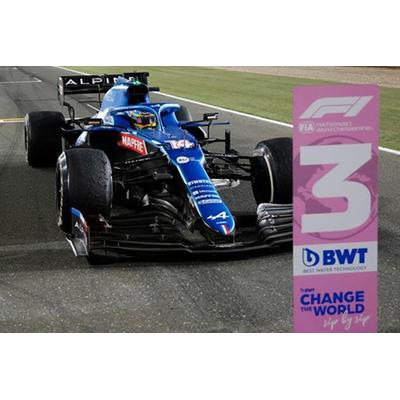 S7852Alpine A521 No.31 Alpine F1 Team9580006978523AprS78524th Saudi Arabian GP 2021 9580006978523AprS7852Esteban Ocon9580006978523Apr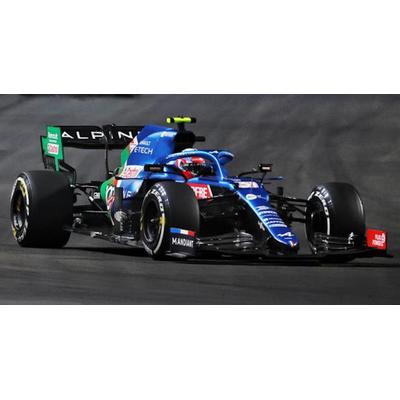 S7853AlphaTauri AT02 No.22 Scuderia AlphaTauri9580006978530AprS78534th Abu Dhabi GP 2021 9580006978530AprS7853Yuki Tsunoda9580006978530Apr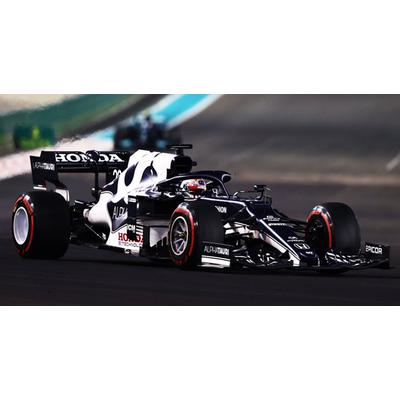 S7854McLaren MCL35M No.3 McLaren9580006978547AprS7854Abu Dhabi GP 2021 9580006978547AprS7854Daniel Ricciardo9580006978547Apr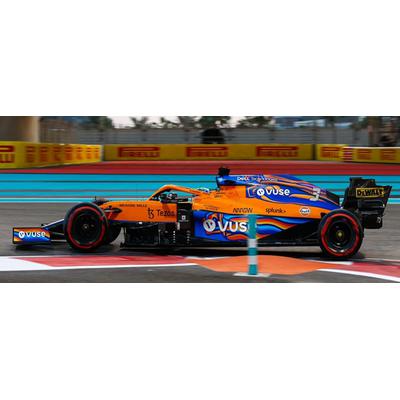 S7855McLaren MCL35M No.4 McLaren9580006978554AprS7855Abu Dhabi GP 2021 9580006978554AprS7855Lando Norris9580006978554Apr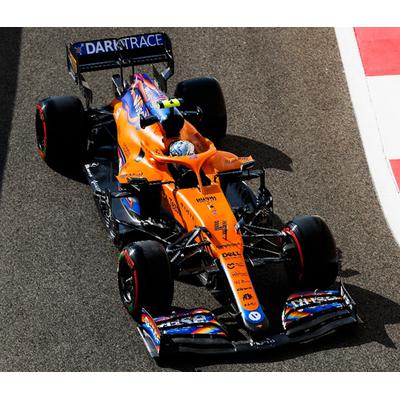 S7856Alfa Romeo Racing ORLEN C41 No.7 Alfa Romeo Sauber F1 Team9580006978561AprS7856Abu Dhabi GP 2021 9580006978561AprS7856Kimi Räikkönen9580006978561Apr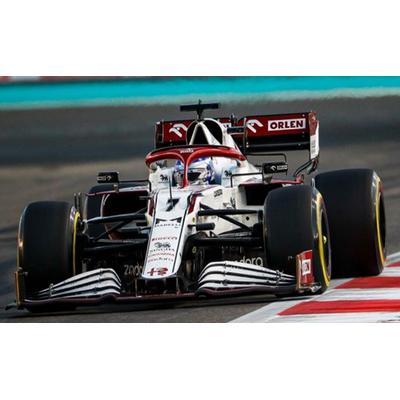 S7857Alfa Romeo Racing ORLEN C41 No.99 Alfa Romeo Racing ORLEN9580006978578AprS7857Abu Dhabi GP 2021 9580006978578AprS7857Antonio Giovinazzi9580006978578Apr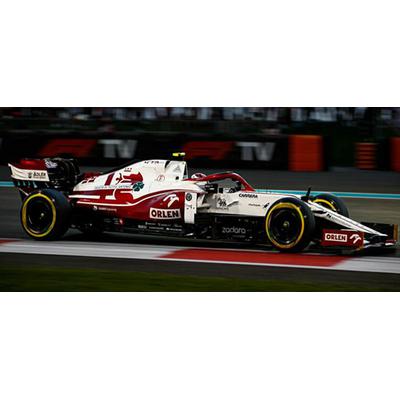 S7858Alpine A521 No.14 Alpine F1 Team9580006978585AprS78588th Abu Dhabi GP 2021 9580006978585AprS7858Fernando Alonso9580006978585Apr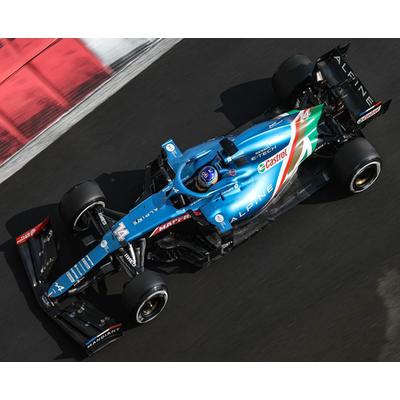 S7859Aston Martin AMR21 No.18 Aston Martin Cognizant F1 Team9580006978592AprS7859Abu Dhabi GP 2021 9580006978592AprS7859Lance Stroll9580006978592AprS7859100th GP9580006978592Apr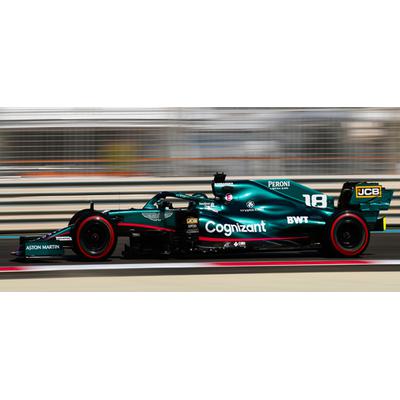 S7860Mercedes-AMG Petronas Formula One Team No.44 + No.77 W12 E Performance9580006978608AprS78602nd Abu Dhabi GP 2021 + 6th Abu Dhabi GP 2021 9580006978608AprS7860Lewis Hamilton + Valtteri Bottas9580006978608AprS7860Formula 1 Constructor's Champion 20219580006978608AprS7860Limited 5009580006978608Apr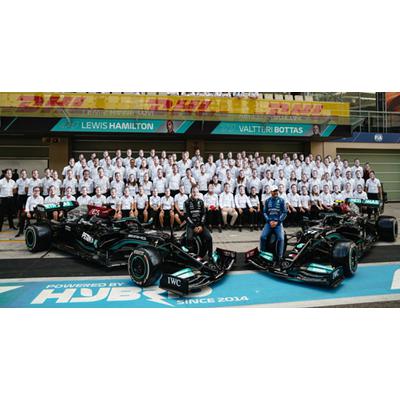 S7861Red Bull Racing Honda RB16B No.33 Red Bull Racing9580006978615AprS7861Winner Abu Dhabi GP 20219580006978615AprS7861World Champion Edition With No.1 Board and Pit Board9580006978615AprS7861Max Verstappen9580006978615Apr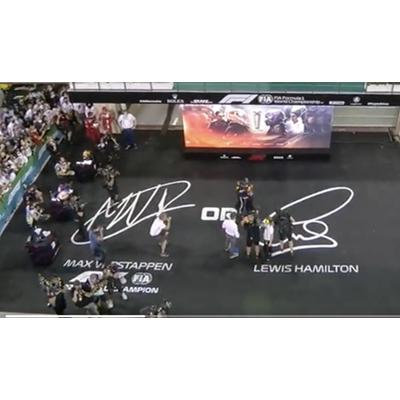 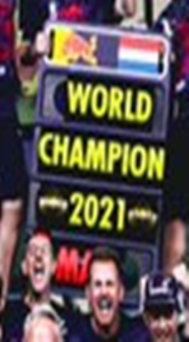 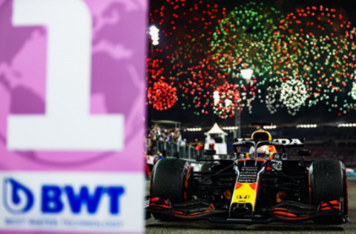 RefDescriptionBarcodeAvailable Month18S607Alfa Romeo Racing ORLEN C41 No.7 Alfa Romeo Sauber F1 Team9580006476074Jun18S607Abu Dhabi GP 20219580006476074Jun18S607Kimi Räikkönen9580006476074Jun18S608McLaren MCL35M No.4 McLaren9580006476081Jun18S608Abu Dhabi GP 20219580006476081Jun18S608Lando Norris9580006476081Jun18S609Red Bull Racing Honda RB16B No.33 Red Bull Racing9580006476098Jun18S609Winner Abu Dhabi GP 20219580006476098Jun18S609World Champion Edition With No.1 Board and Pit Board9580006476098Jun18S609Max Verstappen9580006476098Jun18S609With Acrylic Cover9580006476098JunRefDescriptionBarcodeAvailable Month5HF070Mercedes-AMG - Abu Dhabi GP 2021 - Lewis Hamilton9580006190703May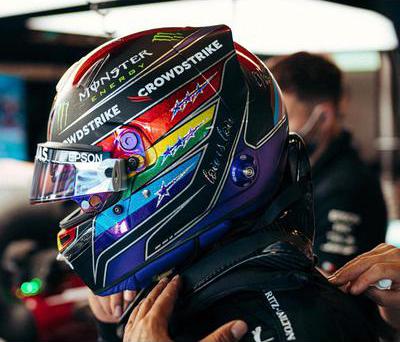 